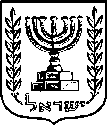 הצהרה בדבר מספר עובדי החברהאני הח"מ, ___________, נושא/ת ת.ז. מס' __________ (להלן: "מגיש הבקשה"), מצהיר/ה בזאת בתמיכה לבקשת המו"פ המוגשת במסגרת מסלול הטבה מס' 26 של רשות החדשנות – מסלול עידוד מו"פ מוכוון אתגרי בריאות עולמים כדלקמן:מספר עובדי החברה בעת מועד ההגשה הינו קטן מ-100.אימות חתימהאני הח"מ _____________, עו"ד מ.ר. _________, מאשר/ת בזאת כי ה"ה _____________________, חתם/מו על הצהרה זו בפניי.שם _______________     תאריך_______________	חתימה וחותמת _______________